Расписание учебных занятий студентов 2 курса магистратуры заочной формы обученияв 5-м модуле 2021/2022 учебного годаРасписание составил:Зав. учебной частью															О.В. Калимов«23» августа .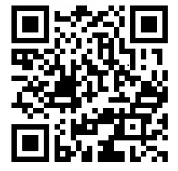 УТВЕРЖДАЮДиректор Курского филиала Финуниверситета_______________________Ю.В. Вертакова«23» августа .Направление подготовки38.04.01 ЭкономикаМагистерская программа «Учет, анализ, аудит»группа КРС20-М-ЭК02Направление подготовки38.04.01 ЭкономикаМагистерская программа «Учет, анализ, аудит»группа КРС20-М-ЭК02Направление подготовки38.04.01 ЭкономикаМагистерская программа «Учет, анализ, аудит»группа КРС20-М-ЭК02Направление подготовки38.04.01 ЭкономикаМагистерская программа «Учет, анализ, аудит»группа КРС20-М-ЭК02Направление подготовки38.04.02 МенеджментМагистерская программа «Корпоративное управление»группа КРС20-М-МН02Направление подготовки38.04.02 МенеджментМагистерская программа «Корпоративное управление»группа КРС20-М-МН02Направление подготовки38.04.02 МенеджментМагистерская программа «Корпоративное управление»группа КРС20-М-МН02Направление подготовки38.04.02 МенеджментМагистерская программа «Корпоративное управление»группа КРС20-М-МН02ДатаВремяДисциплина / ПреподавательЧас.Вид занятияАуд.Дисциплина /ПреподавательЧас.Вид занятияАуд.11.09.21Сб.09.00 – 12.10Информационные технологии в профессиональной деятельностиДоц. Чулаков Д.А.4лекция308Информационные технологии в профессиональной деятельностиДоц. Чулаков Д.А.4лекция30818.09.21Сб.09.00 – 12.10Информационные технологии в профессиональной деятельностиДоц. Чулаков Д.А.4практика31318.09.21Сб.12.30 – 15.40Информационные технологии в профессиональной деятельностиДоц. Чулаков Д.А.4практика31325.09.21Сб.09.00 – 12.10Информационные технологии в профессиональной деятельностиДоц. Чулаков Д.А.4практика31325.09.21Сб.12.30 – 15.40Информационные технологии в профессиональной деятельностиДоц. Чулаков Д.А.4практика31302.10.21Сб.09.00 – 12.10Информационные технологии в профессиональной деятельностиДоц. Чулаков Д.А.4практика31302.10.21Сб.12.30 – 15.40Информационные технологии в профессиональной деятельностиДоц. Чулаков Д.А.4практика31309.10.21Сб.09.00 – 12.10Информационные технологии в профессиональной деятельностиДоц. Чулаков Д.А.зачет313Организация работы корпоративного секретаряДоц. Спицына А.О.4лекция30509.10.21Сб.12.30 – 15.40Современные концепции бухгалтерского учета и отчетностиДоц. Воробьев Ю.Н.4лекция308Информационные технологии в профессиональной деятельностиДоц. Чулаков Д.А.зачет31316.10.21Сб.09.00Современные концепции бухгалтерского учета и отчетностиДоц. Воробьев Ю.Н.4практика308Организация работы корпоративного секретаряДоц. Спицына А.О.6практика30523.10.21Сб.09.00Современные концепции бухгалтерского учета и отчетностиДоц. Воробьев Ю.Н.4практика308Организация работы корпоративного секретаряДоц. Спицына А.О.6практика30530.10.21Сб.09.00 – 12.10Современные концепции бухгалтерского учета и отчетностиДоц. Воробьев Ю.Н.4практика308Управленческий консалтингДоц. Крыжановская О.А.4лекция30530.10.21Сб.12.30 – 15.40Современные концепции бухгалтерского учета и отчетностиДоц. Воробьев Ю.Н.4практика308Организация работы корпоративного секретаряДоц. Спицына А.О.зачет30506.11.21Сб.13.11.21Сб.09.00 – 12.10Современные концепции бухгалтерского учета и отчетностиДоц. Воробьев Ю.Н.4практика308Управленческий консалтингДоц. Крыжановская О.А.4практика30513.11.21Сб.12.30 – 15.40Современные концепции бухгалтерского учета и отчетностиДоц. Воробьев Ю.Н.2консультация308Управленческий консалтингДоц. Крыжановская О.А.4практика30520.11.21Сб.09.00 – 12.10Научно-исследовательская работаПроф. Вертакова Ю.В.4Научно-исследовательский семинар308Управленческий консалтингДоц. Крыжановская О.А.4практика30520.11.21Сб.12.30 – 15.40Научно-исследовательская работаДоц. Зарецкая В.Г.4Научно-исследовательский семинар30527.11.21Сб.09.00Современные концепции бухгалтерского учета и отчетностиДоц. Воробьев Ю.Н.экзамен308Управленческий консалтингДоц. Крыжановская О.А.зачет305